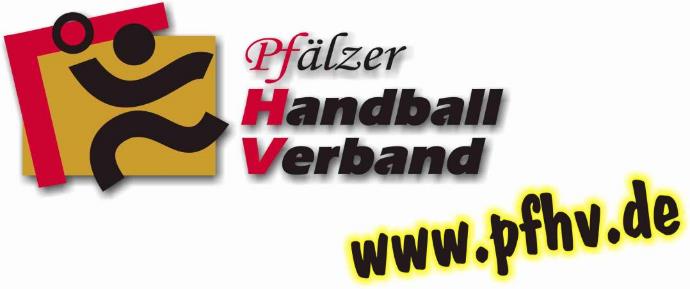 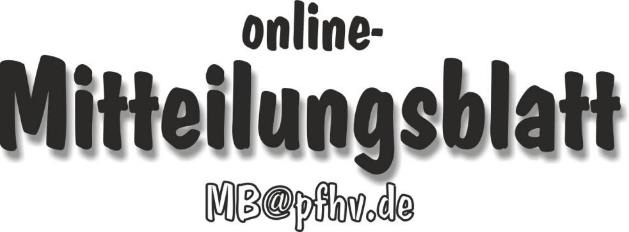 Nummer 24+25Stand: 23.06.2016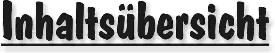 Halten Sie die Strg-Taste gedrückt und klicken in der Übersicht auf die gewünschte Seitenzahl, danach gelangen Sie direkt zur entsprechende Stelle im word-Dokument.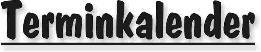 Der komplette Terminkalender kann auf der PfHV-Homepage heruntergeladen werden:http://www.pfhv.de/index.php/service/terminkalender 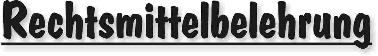 Gegen alle Sportinstanzenbescheide ist innerhalb von 14 Tagen nach Zustellung gebührenfreier doch kostenpflichtiger Einspruch zum Vorsitzenden des VSG möglich [maßgebend ist nach § 42 RO grundsätzlich das Datum des Poststempels. Der Zugang gilt am dritten Tag nach der Aufgabe als erfolgt: bei Veröffentlichung im MB gilt er mit dem dritten Tage nach der Veröffentlichung als bewirkt].Gegen Urteile des VSG ist innerhalb von 14 Tagen nach Zustellung [maßg. siehe 1.] Berufung zum VG-Vorsitzenden möglich.Gegen Urteile des Verbandsgerichtes ist innerhalb von 14 Tagen nach Zustellung [maßg.s.1.] Revision zum Vorsitzenden des DHB-Bundesgerichtes, Herrn Dr. Hans-Jörg Korte, Eickhorstweg 43, 32427 Minden möglich. Innerhalb dieser Frist sind darüber hinaus die Einzahlung der Revisionsgebühr in Höhe von EUR 500,00 und eines Auslagenvorschusses in Höhe von EUR 400,00 beim DHB nachzuweisen. Auf die weiteren Formvorschriften aus § 37 RO DHB wird ausdrücklich hingewiesen.Für alle Einsprüche, Berufungen und Revisionen gilt....Die entsprechenden Schriften sind von einem Vorstandsmitglied und dem Abteilungsleiter zu unterzeichnen. Name und Funktion des jeweiligen Unterzeichnenden müssen in Druckschrift vermerkt sein. Sie müssen einen Antrag enthalten, der eine durchführbare Entscheidung ermöglicht. Der Nachweis über die Einzahlung von Gebühr und Auslagenvorschuss ist beizufügen. Die §§ 37 ff. RO sind zu beachten.Einsprüche gegen Entscheidungen der Sportinstanzen  -  EUR 0,00 Rechtsbehelfe zum PfHV-VSG  -  EUR 26,00Berufung zum PfHV-VG  -  EUR 50,00Revision zum BG DHB:     EUR 500,00 und EUR 400,00 Auslagenvorschuss = EUR 900,00 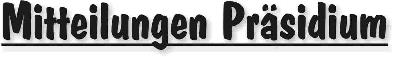 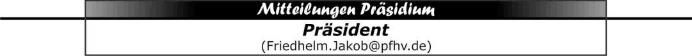 Ergebnisprotokoll Delegiertentag des Pfälzer Handball-Verbandesam Freitag, 17. Juni, 18 Uhr, in Haßloch in der PfalzhalleTop 1: Eröffnung und BegrüßungPräsident Friedhelm Jakob begrüßt die Delegierten der Vereine, die Verbandsmitarbeiter und Vertreter der AOK, Partner beim Grundschulaktionstag.Die Versammlung gedenkt der verstorbenen Alwin Welsch, Manfred Franke und Armin Bäuerle.Top 2: Feststellung der ordnungsgemäßen Einberufung, der Stimmenzahl und der BeschlussfähigkeitDer Präsident stellt die ordnungsgemäße Einladung fest. Die Versammlung hat keinen Einwand. Vizepräsident Recht Manfred Köllermeyer hält fest: Von 454 Stimmen sind 432 vertreten. Sie verteilen sich auf 92 Vereine und 13 stimmberechtige Mitarbeiter. Nicht eingetragen sind: TV Dahn, ASV Ludwigshafen, VSK Niederfeld, TB Oppau, TV Ramstein. Die Versammlung ist beschlussfähig. Top 3: Kurzbericht des PräsidentenVor seinem Kurzbericht gibt der Präsident Gideon Metzger die Möglichkeit, das neue Jugendsprecherteam vorzustellen.Der Kurzbericht liegt den Delegierten schriftlich vor. Es gilt das gesprochene Wort.Der Präsident verabschiedet die bisherigen Mitarbeiter Ute Stauch, Hermann Rempel, Jochen Willner, Anita Teutsch, Holger Borck und stellt Martin Schnurr als neuen Staffelleiter u. a. vor. Am 1. September wird Jan Willner seinen Bundesfreiwilligendienst in der Geschäftsstelle antreten. Top 4: Bericht der KassenprüferKein Kassenprüfer präsent. Der Präsident würdigt die Arbeit des Vizepräsidenten Finanzen, Adolf Eiswirth, und schildert Erlebnisse bei Prüfungen der Behörde. Zu den vorliegenden Kennzahlen wünscht die Versammlung keine Aussprache. Eiswirth nennt Eckdaten des HH-Planes 2015: geplant: 405.850 Euro Einnahmen und Ausgaben; tatsächlich 405.606 Euro Einnahmen, 353.000 Euro Ausgaben. Den Überschuss erklärt Eiswirth: Für die Pfalzhalle sind Mehrkosten angesetzt gewesen, die nicht alle angefallen sind. Top 5: Entlastung des PräsidiumsFritz Facklam beantragt, das Präsidium zu entlasten. Die Versammlung folgt diesem Antrag einstimmig. Top 6: Haushaltsplan 2016Der Vizepräsident Finanzen präsentiert einen Haushalt mit 336.900 Euro Einnahmen und 336.900 Euro Ausgaben. Die Versammlung nimmt den HH-Plan bei Enthaltung der SKG Grethen (fünf Stimmen) an. Top 7: Anträge der HSG Dudenhofen/SchifferstadtAntrag 1: Feste Installation von jährlichen Kursen für Betreuer/Trainer F- bis D-JugendMarion Regner begründet den Antrag. Kontrovers angesprochen wird, ob die Kurse ein Angebot für Interessenten sein sollen oder ob die Teilnahme verpflichtend sein soll. Vizepräsident Lehrwesen Rainer Krebs geht auf bestehende Angebote ein, nennt die C-Lizenz die geeignete Ausbildung für Betreuer im kleinsten Jugendbereich und kündigt an, etwas anbieten zu wollen. Den Lehrgang über Deckungsvorgaben werde der Verband nicht mehr anbieten. Präsident Friedhelm Jakob sichert zu, dass das Präsidium sich um die Angelegenheit kümmern wird. Der Antragsteller gibt sich damit zufrieden. Es gibt keine Abstimmung.Antrag 4: Reduzierung der Kosten für Spielverlegungen bzw. SpielabsagenNach Aussprache Abstimmung per Handzeichen. Die eindeutige Mehrheit der Versammlung lehnt den Antrag ab.Antrag 2 und 3 waren nicht zu behandeln, weil der Antragsteller sie nach übergeordneten Entscheiden zurückgenommen hatte. Top 8: EhrungenAlwin Welsch, im Frühjahr nach seinem 80. Geburtstag gestorben, wird posthum die Ehrenmitgliedschaft angetragen. Dazu wurde sein Sohn Carsten Welsch eingeladen. Der Präsident kündigt an, dass das alljährliche Großfeldturnier des Verbandes Alwin-Welsch-Gedächtnisturnier heißen wird. Die Versammlung applaudiert. Top 9: Schlusswort des Präsidenten und Übergang zu den Staffeltagen getrennt für Aktiven-Handball und Jugend-Handball. Die Versammlung schließt sich je nach Interesse an. Für das ProtokollThomas Cattarius,Landau, den 19. Juni 2016|Friedhelm Jakob|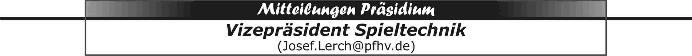 Meldetermine30.6.2016: Meldung zur JOL/RPSSportlich haben sich für die JOL/RPS qualifiziert:mA: TV Hochdorf, VTV Mundenheim, HSG Dudenhofen/Schifferstadt, mABCDSG Kandel/Herxheim.mB: TSG Friesenheim, HSG Dudenhofen/Schifferstadt, JSG Ottersheim/Bellheim/Zeiskam/Kuhardt.Auf Grund ihrer Meldungen dürfen an der JOL/RPS teilnehmen:mC: HSG Dudenhofen/Schifferstadt, TSG Friesenheim, TV Hochdorf, TuS KL-Dansenberg, JSG Ottersheim/Bellheim/Zeiskam/Kuhardt.wA: TSG Friesenheim, TuS Heiligenstein, JSG Ottersheim/Bellheim/Zeiskam/Kuhardt.wB: TSG Friesenheim.wC: TSG Friesenheim, JSG Ottersheim/Bellheim/Zeiskam/Kuhardt,TV Rheingönheim.Die Vereine werden gebeten möglichst bald ihre Meldung an die RPS-Geschäftsstelle zu richten und nicht zu warten bis kurz vor Meldeschluss. Dadurch könnten die Spielpläne möglichst früh erstellt werden. 1. Metropolregion HandballCupAm 3.9. (Vorrunde) und 4.9.2016 (Hauptrunde) findet für die Altersklassen mB und wB in Wiesloch der 1. Metropolregion HandballCup statt. Dem Pfälzer Handball-Verband stehen jeweils zwei Plätze zur Verfügung. Die TSG Friesenheim ist in beiden Altersklassen gesetzt. Als weitere Teilnehmer  hat der PfHV folgende Teilnehmer, entsprechend ihrer Meldung und der Platzierung anlässlich der Jugend-Qualifikationsspiele gemeldet:mB: JSG Ottersheim/Bellheim/Zeiskam/Kuhardt.wB: wBSG Ottersheim/Bellheim/Zeiskam/Kuhardt/Heiligenstein.Zeitnehmer-/SekretärausweiseAusweise deren Gültigkeit bis zum 30.6.2016 befristet ist, bleiben bis zum Ende der Saison 2016/17 weiterhin gültig (30.6.2017). Für diese normalen Zeitnehmer-/Sekretärausweise entstehen in diesem Jahr keine Kosten. Zeitnehmer/Sekretäre die an einer theoretischen Schulung „elektronischer Spielbericht“ teilgenommen haben, bekommen einen neuen Ausweis. Dazu sind folgende Unterlagen an die PfHV-Passstelle zu senden: Ein Personalbogen Zeitnehmer/Sekretäre (inzwischen ist ein neues Formular auf unserer Homepage platziert), ein Passbild und den alten Zeitnehmer/Sekretär-Ausweis. Für Ausweise die zukünftig neu ausgestellt oder verlängert werden erhöhen sich die Kosten von 5,00 auf 10,00 Euro (zzgl. Mehrwertsteuer). DurchführungsbestimmungenDie Durchführungsbestimmungen wurden am 13.6.2016 vom Präsidium endgültig genehmigt. Frühzeitig vor Saisonbeginn werden noch weitere Erläuterungen zum elektronischen Spielbericht hinzugefügt. PfHV-Hallenrunde 2016/17Die Spielklasseneinteilung der Männer-, Frauen- und Jugendstaffeln ist inzwischen abgeschlossen und im SIS hinterlegt. Für die Vereine ist SIS zur Termineingabe freigeschaltet. Bis zum 15.7.2016 (letzter Schultag vor den Sommerferien, deshalb wird es keine Fristverlängerung geben) müssen alle Termine im SIS eingegeben sein. Hinweise:Abweichungen von den vorgegebenen Terminen sind mit den jeweiligen Gegnern schriftlich zu vereinbaren. Ebenso Abweichungen von den vorgegebenen Uhrzeiten.Pfalz- und Verbandsligen (Männer/Frauen) samstags nicht vor 17 Uhr und nicht nach 20 Uhr, sonntags nicht vor  10 Uhr und nicht nach 18 Uhr. Alle anderen Männer/Frauen-Spiele samstags/sonntags nicht nach 20 Uhr und samstags nicht vor 17 Uhr und sonntags nicht vor 10 Uhr.Jugendspiele samstags nicht vor 13 Uhr und nicht nach 18:30 Uhr. Sonntags nicht vor 10 Uhr und nicht nach 18:30 Uhr. Es sind auch die Termine von Auswahlspielen, vom Pfalzgas-Cup und von Stützpunktmaßnahmen zu beachten (siehe Saisonkalender auf unserer PfHV-Homepage). Mannschaftsmeldungen zur Saison 2016/17Aus der folgenden Übersicht sind die Mannschaftsmeldungen für die Saison 2016/17 zu entnehmen. Dieser aktuelle Stand ist Grundlage für die Berechnung der Meldegelder. |Josef Lerch|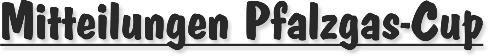 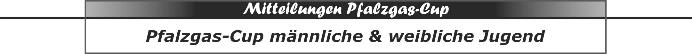 Pfalzgas-Cup 2016  - Vorrunde rückt näherWir möchten darauf hinweisen, dass am 09. + 10.07.2016 derPfalzgas-Cup in die Vorrunde startet.Gruppeneinteilungen und Ausrichter: Samstag, 09.07.2016mB Gruppe 1					   mB Gruppe 2mAB Epp/Max/Grethen DÜW (013)	   JSG Ott/Bellheim/Z/K 2 (015)TV Hochdorf 2 (abgemeldet)			   JSG Wörth/HagenbachTV Rheingönheim				   HSG Landau/LandJSG Mutterstadt/Ruchheim			   mAB Thaleischw/Dansenb 2mB Gruppe 3HSG Dudenhofen/Schiff 3 (033)TSG HaßlochTuS HeiligensteinTuS NeuhofenwB TV Kirrweiler  (099)wJ Assenheim/Hochdorf/DannstadtHSG Lingenfeld/SchwegenheimHSG TrifelsJSG 1.FC/TSG KL/WfbSonntag, 10.07.2016mC Gruppe 1						mC Gruppe 2HSG Eckbacht 2 Großniedesheim (063)		JSG Mutterst/Ruchh 2 (134)JSG Bobenh/Roxh/Ass/Kind				TSG Friesenheim 2HR Göllheim/Eisenberg					TSG HaßlochHSG Eppstein/Maxdorf					HSG Dudenhofen/Schifferstadt 2TV Edigheim						HSG Lingenfeld/SchwegenheimmC Gruppe 3JSG 1.FC/TSG Kaiserslautern/Wfb (087)TV ThaleischweilerHSG TrifelsmABCD Kandel/HerxheimwC Gruppe 1					wC Gruppe 2wJ Assenh/Hochd/Dannst (031)	HSG Lingenf/Schwegenh (178)JSG Bobenh-Roxh/Ass/Kind			TSV KandelHR Göllheim/Eisenberg				HSG TrifelsTV Edigheim					TSG Friesenheim 2Spielort und Hallennummer sind rot markiert.
Spielpläne werden in SIS eingegeben.Die Durchführungsbestimmungen befinden sich auf der Homepage Startseite   Jugend   Pfalzgas-Cup   Downloads  Dfb 2016Die Ausrichter bitte ich unbedingt, nochmals die angegebenen Hallen zu prüfen.Hinweise an Ausrichter des Pfalzgas-Cup 2016 Wir empfehlen allen Ausrichtern des PGC’s die Durchführungsbestimmungen(auf der HP des PfHV) durchzulesen, insbesondere dieÜbersicht der Aufgaben des Ausrichters:VORBEREITUNG:Spielberichtsbögen auf der Geschäftsstelle besorgen.Pfalzgas-Banner auf der Geschäftsstelle besorgen.Turnierverantwortliche melden (Adressen siehe oben)Zeitnehmer/Sekretär organisierenAm Turniertag:Pfalzgas-Banner in der Halle aufhängenTurnier laut SIS-Spielplan durchführenWirtschaftsdienst organisierenSchiedsrichter ausbezahlenFür Rückfragen bei den Spielleitenden Stellen meldenNach dem Turnier:Ergebnismeldung direkt nach Turnierende formlos per E-Mail an: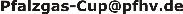 Schiedsrichterquittungen (nur die Originale der Schiedsrichter) per Post innerhalb einer Woche an Adolf Eiswirth, Schraudolfstr. 13, 67354 Römerberg schicken.Spielberichtsbögen per Post an die Spielleitende Stelle
Rolf Starker, Kettelerstr. 7, 67165 Waldsee, übersenden.Pfalzgas-Banner auf die Geschäftsstelle zurückbringen.Nur bei den Final Fours: Mannschaftsfotos der vier teilnehmenden Mannschaften an  mailen.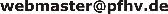 |Team Pfalzgascup |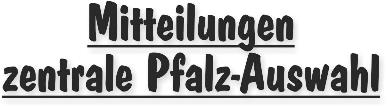 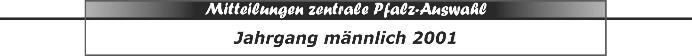 Andreas-Hahn-Gedächtnis-Turnier in Vallendar
Übersicht Ergebnisse/Torschützen
Tabelle					  Tore	 Punkte1.	Pfälzer HV			91 : 59	   6 : 02.	HV Mittelrhein		68 : 66	  4 : 23.	HV Rheinhessen		63 : 76	  2 : 44.	HV Rheinland		67 : 88	  0 : 6Bericht Trainer:Bereits zum 20. Mal jährte sich der Andreas-Hahn-Pokal in der Konrad-Adenauer-Schulsporthalle auf dem Mallendarer Berg in Vallendar. Dabei trafen abermals die Nachwuchstalente aus den Landesverbänden Rheinland, Rheinhessen, Mittelrhein und der Pfalz aufeinander. Nach den Erfolgen in den Jahren 2005, 2006, 2007, 2012 und 2015 konnte der PfHV nun den sechsten Turniersieg feiern. Dabei zeigten die Jungs um das Trainergespann Laura Leonhardt und Fotios Erifopoulos eine starke und geschlossene Mannschaftsleistung und konnten dadurch gegen alle drei Verbände souveräne Siege einfahren. 
Unter den Augen des Landestrainer Marcel Trinks überzeugten die Pfälzer vor allem durch eine stabile und konzentrierte Deckung. Starken Rückhalt erhielte die Abwehr durch beide Torhüter, an denen sich die Gegner eins um andere Mal die Zähne ausbissen. Im Angriff präsentierte sich die Mannschaft dynamisch in den Zweikämpfen, durchsetzungsstark, sowie konsequent im Abschluss. Verbesserungspotenzial zeigte sich aber vor allem im Bereich Umschaltspiel, an dem in den Trainingseinheiten vor den Sommerferien noch weiter gearbeitet wird. Einziger Wermutstropfen des Turniers bleibt die Verletzung von Marius Peter, der im Spiel gegen Rheinland mit dem Knöchel umgeknickt ist. Erlebnisbericht Spieler:Alle waren rechtzeitig am Treffpunkt, sodass wir pünktlich um 7:15 Uhr mit dem Bus in Richtung Vallendar losfahren konnten. Durch eine Musikbox war für sehr gute Stimmung auf der Hinfahrt gesorgt, sodass alle gut gelaunt in Vallendar ankamen.Das erste Spiel war gegen den Handballverband Mittelrhein. Wir konnten das Spiel durch eine gute Abwehr und konsequenten Zusammenhalt relativ hoch gewinnen. Dennoch war das Tempo zu langsam und wir wirkten alle noch sehr müde.Im zweiten Spiel war alles besser: die Abwehr stand immer noch sehr gut und im Angriff konnten die Rheinländer immer wieder durch gute Einzelaktionen überwunden werden. Die Abwehr wurde dabei durch unseren sehr stark aufspielenden Torhüter Faysal Kourdaci verstärkt. Leider verletzte sich Marius Peter so schwer, dass er ins Krankenhaus gefahren werden musste.Da der HV Rheinhessen auch ihr zweites Spiel verloren hat, standen wir schon vor unserem letzten Spiel als Turniersieger fest. Mit diesem Gefühl gingen wir auch in das Spiel. Die erste Halbzeit verlief schlecht, sodass wir mit einem Unentschieden in die Pause gehen mussten. Die jungen Schiedsrichter trafen derweil viele knifflige Entscheidungen gegen uns. Dennoch konnten wir uns in der zweiten Halbzeit gut absetzen und entschieden das Spiel für uns.Doch wer jetzt denkt, auf der Heimfahrt war wegen dem kräftezehrendem Turnier Ruhe im Bus, der täuscht sich. Die Musik wurde wieder angestimmt und unser Bus wurde zum Partybus. Letztendlich machten wir noch ein Video mit dem Pokal und schickten dies gemeinsam mit Besserungswünschen an unseren verletzten Mitspieler Marius Peter.Lukas Räuber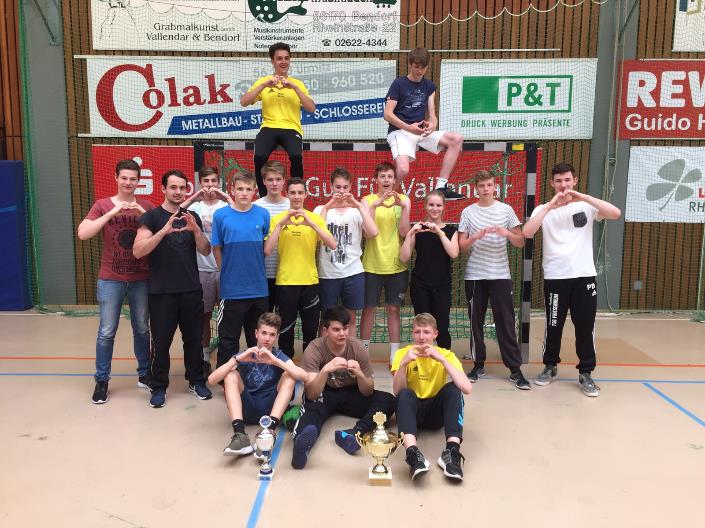 |Rolf Starker|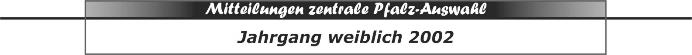 Jahrgang w2002 bei Hahn/Walther-Pokal in MoselweissMit dem erzielten 2.Platz kehrten am Samstagabend die Spielerlinnen des Jahrganges 2002 vom Hahn-Walther-Pokal aus Moselweiss zurück.Beim Kräftemessen mit den Verbänden aus Rheinhessen, Rheinland und Mittelrhein kamen die Pfälzerinnen zwar nur auf einen Sieg, konnten aber trotzdem, dank der besseren Tordifferenz, den Vorjahreserfolg wiederholen. Dem Pfälzer-Kader, der durch drei Spielerinnen des Jahrgangs 2003, ergänzt wurde, war die große Nervosität und noch die geringe Anzahl der RLP-Stützpunkttrainings anzumerken. Aber die Mädchen stehen ja auch erst am Anfang ihrer Talentförderung auf Landesebene und sind hoch motiviert. Gerade im Bereich der Schnelligkeit und dem Angriff gilt es zu arbeiten. Die offensichtlichen Lernfelder sind nun klar und können angegangen werden.Das spielerische Niveau des gesamten Turniers war in diese Jahr nicht ganz so hoch wie im letzten Jahr. Dennoch konnten die anwesenden Landestrainer schon erste Erkenntnisse für den zukünftigen Landeskader und die anstehenden Trainingsmaßnahmen ableiten.Am kommenden Wochenende geht es für die 25 ausgesuchten Nachwuchstalente weiter mit dem Sichtungscamp in Haßloch. Danach wird der Kader auf die zukünftige Trainingsgröße von 18-21 Spielerinnen reduziert.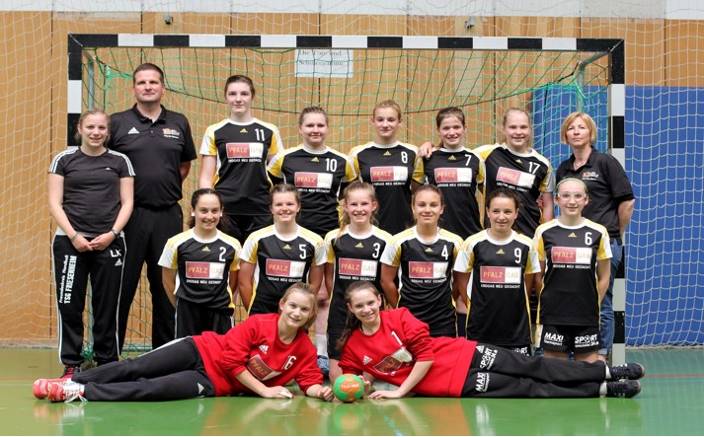 |Martin Damm|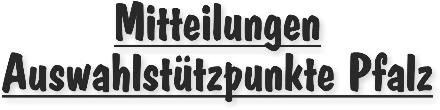 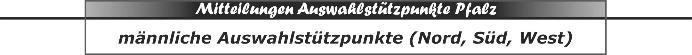 Liebe Handballfreund/innen, nach fast zehn Jahren in der Talentförderung männlich im Pfälzischen Handballverband (PfHV) rückt mein schon im vergangenen Jahr angekündigter Abschied immer näher. Zum 01.07.2016  werde ich meine bisherige Aufgabe als Koordinator der Auswahlstützpunkte männlich beenden. Der Grund liegt darin, dass ich nach fast zehn Jahren, sowohl als Trainer und Koordinator mit der Vollendung meines 50. Geburtstages meine bisherige Aufgabe gerne an jüngere Hände abgeben möchte. In Absprache mit unserem Präsidenten Friedhelm Jakob und der Vize-Präsidentin Jugend, Christl Laubersheimer sollen die bisher von mir getätigten Aufgaben in organisatorischer Hinsicht von der Geschäftsstelle abgewickelt und die sportliche Koordination auf den kürzlich ernannten Verbandstrainer Fotios Erifopoulos übergehen. Die letzten Jahren in der Talentförderung haben mir rückblickend viel Freude bereitet, auch deswegen, weil ich zahlreiche Talente begleiten und beobachten konnte, die inzwischen im Erwachsenenalter sind und bis heute auch dem Pfälzischen Handball erhalten blieben. Dass die Talentförderung ein wichtiges Instrument in der Leistungsentwicklung junger Spieler ist, sollte trotz unterschiedlicher Auffassung mancher Handballexperten, nach meiner Meinung unumstritten sein. Rückblickend betrachtet, haben die derzeitigen Talente, die in den DHB-Kader berufen wurden, ihre Anfänge im Stützpunkt des Pfälzischen Handballverbandes getan, ehe sie über die Pfalzauswahl und Rheinland-Pfalz-Auswahl ihren Weg nach oben gefunden. Dominik Claus (TSG Friesenheim), Marvin Gerdon (Böhl-Iggelheim/SG Kronau-Östringen), Philipp Bauer (Ludwigshafen/SG Leutershausen), Robin Egelhoff (Dansenberg/SV 64 Zweibrücken), Alexander Falk (TSG Friesenheim), Benedikt Bayer (TSG Friesenheim), Lars Röller (Mutterstadt/SG Kronau-Östringen), Yessine Meddeb (TV Kirrweiler), Bastian Wilbrandt (TSG Friesenheim) und Henning Huber (TV Thaleischweiler) sind einige Namen, die in den letzten vier, fünf Jahren zum Kreis der pfälzischen Talente zählen, die zu Lehrgängen beim DHB eingeladen wurden. Mein Wunsch ist es, dass weitere Talente aus der Pfalz diesen Weg gehen können. Ich bin überzeugt, dass so mancher Spieler aus der Pfalz von den DHB-Trainern noch nicht entdeckt wurde. „Dass die kleine Pfalz“, wie unser Verband gerne beim DHB genannt wird, auch in der Talentförderung ihren Weg geht, dafür gebührt allen Vereinen, die sich in der Jugendarbeit engagieren, ein herzliches Dankeschön. Mein Dank gilt auch denjenigen Personen, die regelmäßig ihre Talente zum Stützpunkt gemeldet und durch die Bereitstellung der Hallen wesentlich zum Gelingen beigetragen haben. Meinen Dank gilt auch an das Präsidium für das offene Ohr und den guten Rat, der Geschäftsstellenleiterin Sandra Hagedorn die mit viel Fleiß und Übersicht meine Arbeit unterstützt hat, aber auch den engagierten Trainern in den Stützpunkten und in der Auswahl, die stets mit viel Herzblut und Leidenschaft sich der Ausbildung von jungen Menschen widmen. In diesem Sinne wünsche ich Euch allen weiterhin viel Freude im Pfälzischen Handball. Jochen Willner|Jochen Willner|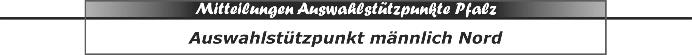 Stützpunkttraining männlich NORD am 25.06.2016 entfällt!Das am 25.06.2016 geplante Training der männlichen Jugend im Stützpunkt Nord in der Rehbachhalle Neuhofen muss wegen der fehlenden personellen Besetzung der Trainer abgesagt werden. Das nächste Stützpunkt-Training vor den Sommerferien findet am 09.07.2016 statt. | Jochen Willner |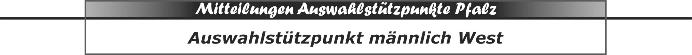 Änderung im Stützpunkt männlich WestAufgrund der derzeitigen personellen Ausfällen von Spielern der Jahrgänge 2004 und 2005 findet ab sofort das Training der beiden Jahrgänge im Auswahlstützpunkt West gemeinsam statt. Das nächste Training findet am Samstag, 25.06.2016, von 10.00 - 12.00 Uhr statt. (Achtung neue Uhrzeit!) Die Hallen bleiben davon unberührt. Diese Regelung gilt bis auf weiteres. Ich bitte um Beachtung. |Jochen Willner|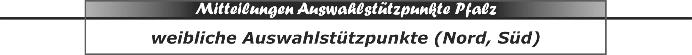 Stützpunkttraining weiblich 2004 am 25.06.2016 entfällt!Das Stützpunkttraining der Mädchen w2004 am 25.06.2016 fällt aus.| Sandra Hagedorn |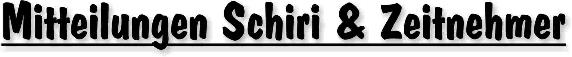 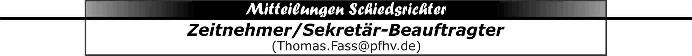 Z/S Lehrgang für die Basis und Basic für ESBDer TV Rheingönheim bietet am 14. Juli 2016 um 19:00 Uhr im Sitzungszimmer des TVR in 67065 LU-Rheingönheim; Bürgermeister-Horlacher-Str. 8a; Zufahrt vom Hohen Weg, einen Z/S-Lehrgang für alle interessierten an.Utensilien:	einfacher Spielberichtsbogen, Schreibzeug und ausgefüllter Z/S-Personalbogen sind mitzubringen.Referent:	Josef Lerch (Josef.Lerch@pfhv.de) nimmt Anmeldungen entgegen und steht für Fragen bereit.|Thomas Faß|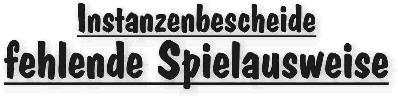 Veröffentlichung i.d.R. im 2. MB eines MonatsMeldeschluss für Fachwarte: jeweils Montag vor dem 2. MB des Monats;Veröffentlicht werden die fehlenden Spielausweise des kompletten vorherigen Kalendermonats.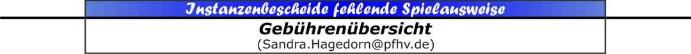 Mai 2016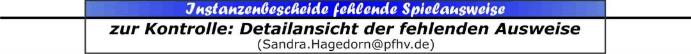 Mai 2016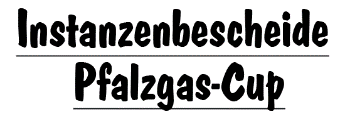 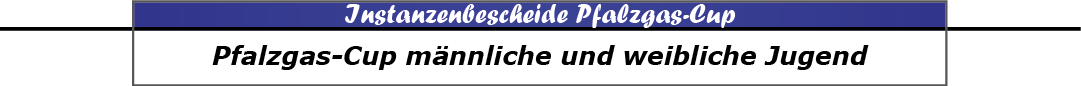 |Rolf Starker|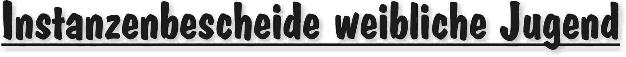 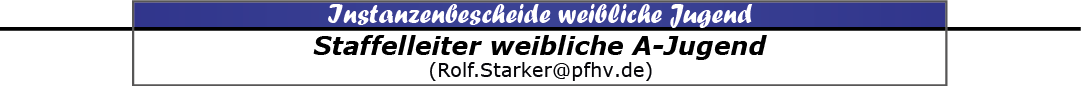 |Rolf Starker|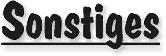 Karlsberg Südwest-Cup in KL-DansenbergDer mittlerweile 6. Karlsberg Südwest-Cup in Dansenberg rückt näher und wir freuen uns schon auf die Ausrichtung dieses schon als Tradition zu bezeichnenden Turniers in diesem Jahr.Das Turnier findet am 6. August 2016 ab 11 Uhr statt, teilnehmende Mannschaften sind (Stand jetzt) der TuS 04 KL-Dansenberg (Oberliga RPS), HSG VfR/Eintracht Wiesbaden (Oberliga Hessen), VTV Mundenheim (3. Liga Süd), TSG Haßloch (3. Liga Süd).Die Spieldauer wird 2 x 20 Minuten betragen und die folgenden Begegnungen bereithalten:	11:00 h   TuS KL-Dansenberg - VTV Mundenheim	12:10 h   TSG Haßloch - Eintracht Wiesbaden	13:20 h   TuS KL-Dansenberg - TSG Haßloch	14:30 h   VTV Mundenheim - Eintracht Wiesbaden	15:40 h   Eintracht Wiesbaden - TuS KL-Dansenberg	16:50 h   VTV Mundenheim - TSG HaßlochHeiko Benkel| Sandra Hagedorn |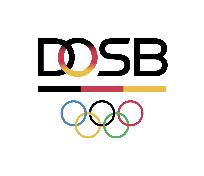 DOSB-Vereinswettbewerb „Starke Netze gegen Gewalt 2016“:Jetzt bewerben und bis zu 5.000€ für Ihre Vereinsarbeit gewinnen!Machen Sie bei der DOSB-Aktion „Starke Netze gegen Gewalt!“ mit und bewerben Sie sich bis zum 30. September 2016 mit Ihren Kooperationspartner/innen. Denn gemeinsam sind wir stark!Zum dritten Mal hat der DOSB mit Unterstützung des Bundesministeriums für Familie, Senioren, Frauen und Jugend den Vereinswettbewerb „Starke Netze gegen Gewalt“ ausgeschrieben. Der DOSB zeichnet damit starke Netzwerke im Kampf gegen Gewalt an Frauen auf lokaler und regionaler Ebene aus. Hierunter fallen z.B. Kooperationen im Rahmen der Öffentlichkeitsarbeit (z.B. gemeinsam erstelltes Informationsmaterial, gemeinsame Pressearbeit etc.), langfristige Kooperationen, die sich für die Sensibilisierung und Enttabuisierung des Themas einsetzen (z.B. Mitarbeit an „Runden Tischen gegen Gewalt“) oder Aktionen, die auf Präventions- und Beratungsangebote vor Ort hinweisen (z.B. ein gemeinsamer Aktionstag).Sportvereine können sich bis zum 30. September 2016 mit ihrer Kooperation bewerben!Die Preisverleihung findet gemeinsam mit der Bundesministerin für Familie, Senioren, Frauen und Jugend Frau Manuela Schwesig am 29. November 2016 in Berlin statt. Der 1. Preis erhält 5.000€, der 2. Preis 3.000€ und der 3. Preis 2.000€.Informationen über die ausgezeichneten Projekte des letzten Jahres finden Sie auf www.aktiongegengewalt.dosb.de. Alle Informationen zum Vereinswettbewerb sowie das Bewerbungsformular finden Sie im beiliegenden Flyer und auf der Homepage.Wir rufen alle Vereine zum Mitmachen und Bewerben auf!Der Sportbund Pfalz lädt ein…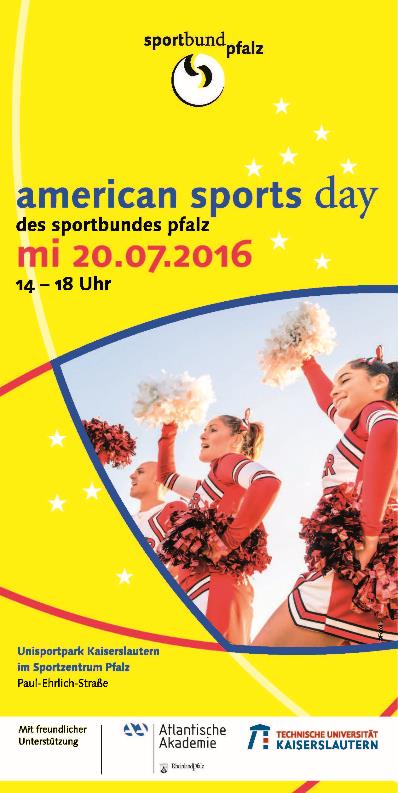 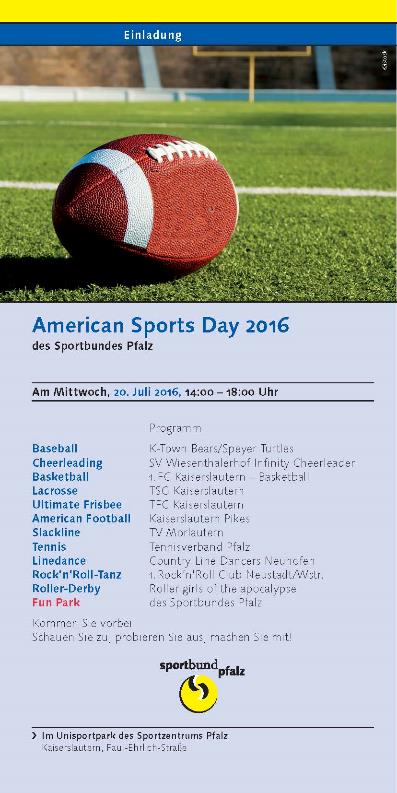 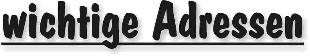 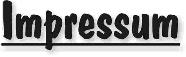 Veröffentlichung: Das Mitteilungsblatt (MB) des PfHV erscheint i.d.R. wöchentlich als online-Ausgabe. Die rechtsverbindliche Form ist das online-MB! Die gegen Aufpreis ggf. zusätzlich bestellten Print-MB sind ausschließlich ein Service. Folglich ist das Datum der online-Veröffentlichung (siehe Kopfzeile) ausschlaggebend. Das online-MB wird permanent als Download auf www.pfhv.de angeboten und satzungemäß zusätzlich versendet. Hierfür wird weiterhin der bekannte Newsletter verwendet. Achtung: Ob oder welche Adressen im Newslettersystem eingetragen werden, sprich wer das MB per Newsletter erhält, bestimmt eigenverantwortlich jeder Verein. Jeder Verein kann permanent beliebig viele E-Mail-Adressen eintragen und jederzeit wieder löschen. Den Newsletter finden Sie unter dem Direktlink: www.Newsletter.pfhv.de Verantwortung: Verantwortlich für die Zusammenstellung sind die Öffentlichkeitsbeauftragten des PfHV (Britta Flammuth & Martin Thomas), für den Inhalt der jeweilige Unterzeichner / Autor. Kosten / Abonnement / Kündigung:Mitglieder sind (§ 6 Abs. 2 der Satzung) verpflichtet, das amtliche Mitteilungsblatt (MB) digital zu beziehen, also nicht mehr auf dem Postweg. Der Jahresbezugspreis für die online-Version beträgt pro Verein pauschal 50,00 € ohne MWSt.; es können beliebig viele Empfänger des digitalen MB ins Newslettersystem (www.Newsletter.pfhv.de) eingetragen werden. Die zusätzlich zum online-MB gegen Aufpreis bestellten Print-Exemplare können bis 15.05. zum 30.06. bzw. bis 15.11. zum 31.12. gekündigt werden. Redaktionsschluss / Meldestelle:Redaktionsschluss ist für E-Mails an die Öffentlichkeitsbeauftragten mittwochs um 17 Uhr, für Faxe/Anrufe/… an die Geschäftsstelle mittwochs um 9 Uhr. Die Öffentlichkeitsbeauftragten können nur Infos per E-Mail und in der Formatvorlage für das MB bearbeiten. Faxe/Anrufe/… bitte an die Geschäftsstelle. Bei Fragen: MBpfhv.de  oder  Geschaeftsstellepfhv.de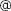 Haftungsausschluss:Bei Nichterscheinen infolge höherer Gewalt entfällt die Lieferpflicht und ein Anspruch auf Rückerstattung des Bezugspreises besteht nicht. 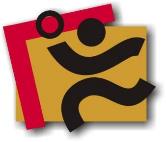 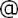 TerminkalenderSeite 3RechtsmittelbelehrungSeite 4Mitteilungen / Infos:Mitteilungen / Infos:Mitteilungen / Infos:Mitteilungen Präsidium Seite 5Mitteilungen Geschäftsstelle, Öffentlichkeitsbeauftragte-Mitteilungen Passstelle-Mitteilungen allgemein -Mitteilungen Erdinger Alkoholfrei Pfalzpokal -Mitteilungen Männer -Mitteilungen Frauen-Mitteilungen Pfalzgas-CupSeite 13Mitteilungen männliche Jugend & Spielfeste-Mitteilungen weibliche Jugend-Mitteilungen Talentförderung Rheinland-Pfalz-Auswahl-Mitteilungen Talentförderung Pfalz-AuswahlSeite 16Mitteilungen Talentförderung Auswahlstützpunkte PfalzSeite 20Mitteilungen Talentförderung Torwartstützpunkte Pfalz-Mitteilungen Schiedsrichter & Zeitnehmer/SekretärSeite 23Urteile:Urteile:Urteile:VG- & VSG-Urteile-Instanzenbescheide: fehlende SpielausweiseSeite 24Instanzenbescheide: Männer -Instanzenbescheide: Frauen-Instanzenbescheide: männliche Jugend & Spielfeste-Instanzenbescheide: weibliche JugendSeite 27Instanzenbescheide: Schiedsrichter-Spielverlegungen -SonstigesSeite 28wichtige AdressenSeite 32ImpressumSeite 33TagDatumvonbisVeranstaltung (Pfälzer Handball-Verband)Fr24.06.1617:0019:00RLP-Auswahl: Stützpunkttraining (LLZ Haßloch)m00 + m01Fr24.06.1617:30RLP-Auswahl: Stützpunkttraining w00-02 in MundenheimSa25.06.169:0012:00PfHV-Fortbildung: Faszientraining (LLZ Haßloch) - ausgebucht!Mo27.06.1617:3020:30Auswahl (zentral): w2003 Training in Haßloch (LLZ Haßloch)Mi29.06.1617:3020:30Auswahl (zentral): m2003 Training in Haßloch (LLZ Haßloch)Sa02.07.169:3020:00Tag des Mädchenhandballs  (mit Vergleichsturnier RLP w01) LLZ HaßlochDi05.07.1618:00Präsidiumssitzung (LLZ Haßloch)Mi06.07.1617:3020:30Auswahl (zentral): m2002 Training in Haßloch (LLZ Haßloch)Fr08.07.1617:0019:00RLP-Auswahl: Stützpunkttraining (LLZ Haßloch)m00 + m01Sa09.07.16Pfalzgas-Cup 2016: VorrundeSo10.07.16Pfalzgas-Cup 2016: VorrundeMo11.07.1617:3020:30Auswahl (zentral): w2003 Training in Haßloch (LLZ Haßloch)Mi13.07.1617:3020:30Auswahl (zentral): m2003 Training in Haßloch (LLZ Haßloch)Do14.07.1617:00Prüfungen B-Trainer-Ausbildung 2016 (LLZ Haßloch)Fr15.07.1617:3020:00RLP-Auswahl: Stützpunkttraining w00-02 (LLZ Haßloch)Mo18.07.16Ferien Rheinland-Pfalz: Sommerferien (Beginn)Fr26.08.16Ferien Rheinland-Pfalz: Sommerferien (Ende)Mo05.09.1617:3020:30Auswahl (zentral): w2003 Training in Haßloch (LLZ Haßloch)Mo05.09.1619:0021:00RLP-Auswahl: Stützpunkttraining w00-02 (LLZ Haßloch)Sa10.09.16Landesjugendsportfest Auswahl m+w in BingenMo19.09.1617:3020:00RLP-Auswahl: Stützpunkttraining w00-02 (LLZ Haßloch)Mo26.09.1617:3020:30Auswahl (zentral): w2003 Training in Haßloch (LLZ Haßloch)So02.10.16Pfalzgas-Cup 2016: ZwischenrundeMo03.10.16Feiertag in RLP: Tag der Deutschen EinheitMo03.10.16Pfalzgas-Cup 2016: ZwischenrundeFr07.10.1617:3020:00RLP-Auswahl: Stützpunkttraining w00-02 (LLZ Haßloch)Mo10.10.16Ferien Rheinland-Pfalz: Herbstferien (Beginn)Fr21.10.16Ferien Rheinland-Pfalz: Herbstferien (Ende)Mo24.10.1617:3020:30Auswahl (zentral): w2003 Training in Haßloch (LLZ Haßloch)Mo31.10.1617:3020:00RLP-Auswahl: Stützpunkttraining w00-02 (LLZ Haßloch)Di01.11.16Feiertag in RLP: AllerheiligenMo07.11.1617:3020:30Auswahl (zentral): w2003 Training in Haßloch (LLZ Haßloch)So13.11.16Festtag: VolkstrauertagMo14.11.1617:3020:00RLP-Auswahl: Stützpunkttraining w00-02 (LLZ Haßloch)So20.11.16Festtag: TotensonntagMo21.11.1617:3020:30Auswahl (zentral): w2003 Training in Haßloch (LLZ Haßloch)Geldstrafen, Gebühren, Unkosten aus diesem MBGeldstrafen, Gebühren und Unkosten aus Bescheiden/Urteilen aus diesem MB werden im Nachhinein vierteljährlich mit Rechnung angefordert. Aufgrund dieser MB-Veröffentlichung bitte -KEINE- Zahlung leisten!MännerMännerMännermännliche Jugend + Spielfestemännliche Jugend + Spielfestemännliche Jugend + Spielfestemännliche Jugend + Spielfestemännliche Jugend + Spielfestemännliche Jugend + Spielfestemännliche Jugend + SpielfesteSumme20.06.2016PokalMRes.mAmBmCmDmEmwFMiniSummeVerein 2016/17
(Summen ohne Pokal, mit Reserve)-SG Asselheim/Kindenheim-SG Assenheim/Dannstadt11wJSG Assenheim/Dannstadt/Hochdorf111SC Bobenheim-Roxheim111216JSG Bobenheim-Roxheim/Asselheim/Kindenheim11SV Bornheim121115TV Dahn-FSG Dansenberg/Waldfischbach2223233217HSG Dudenhofen/Schifferstadt22122111212HSG Eckbachtal211116TV Edigheim1211116HSG Eppstein/Maxdorf213mABSG Eppstein/Maxdorf/Grethen-HSC Frankenthal33122221114TSG Friesenheim221111118HR Göllheim/Eisenberg1112SKG Grethen11TV Hagenbach1311212111TSG Haßloch-TV Hauenstein2111117TuS Heiligenstein11TV Herxheim121222211TV Hochdorf121115TSV Iggelheim-1. FC Kaiserslautern333MSG TSG/1.FC Kaiserslautern11111117JSG 1.FC/TSG Kaiserslautern/Waldfischbach12114TSV Kandel11125mABCDSG Kandel/Herxheim221115TV Kirrweiler2321118TuS KL-Dansenberg122TSV Kuhardt112TV KuselMännerMännerMännermännliche Jugend + Spielfestemännliche Jugend + Spielfestemännliche Jugend + Spielfestemännliche Jugend + Spielfestemännliche Jugend + Spielfestemännliche Jugend + Spielfestemännliche Jugend + SpielfesteSumme20.06.2016PokalMRes.mAmBmCmDmEmwFMiniSummeVerein 2016/17
(Summen ohne Pokal, mit Reserve)112TV Lambsheim111MSG Lambsheim/Frankenthal12111229HSG Landau/Land12111121110HSG Lingenfeld/Schwegenheim111SVF Ludwigshafen111SV 05 Meckenheim1311218VTV Mundenheim123mCESG Mundenheim/Rheingönheim122TSG Mutterstadt12222110JSG Mutterstadt/Ruchheim121111129TuS Neuhofen-TSG Neustadt11113VSK Niederfeld14112221114TV Offenbach1211116TG Oggersheim222SG Ottersheim/Bellheim/Zeiskam123232215JSG Ottersheim/Bellheim/Zeiskam/Kuhardt-wBSG Ottersheim/Bellheim/Zeiskam/Kuhardt/Heiligenstein11TV Ramstein1111115TV Rheingönheim13111219TS Rodalben122TV Ruchheim11112229TSV Speyer12111117TV Thaleischweiler112mABSG Thaleischweiler/Dansenberg13111211212HSG Trifels1211111119TG Waldsee122TV Wörth111122210JSG Wörth/HagenbachPokalMRes.mAmBmCmDmEmwFMiniSumme20.06.20164679024313642453526SummeSumme aller VereineMännerMännerMännermännliche Jugend + Spielfestemännliche Jugend + Spielfestemännliche Jugend + Spielfestemännliche Jugend + Spielfestemännliche Jugend + Spielfestemännliche Jugend + Spielfestemännliche Jugend + Spielfeste20.06.2016SummeFrauenFrauenFrauenweibliche Jugendweibliche Jugendweibliche Jugendweibliche Jugendweibliche JugendVerein 2016/17
(Summen ohne Pokal, mit Reserve)SummePokalFRes.wAwBwCwDwESG Asselheim/Kindenheim111SG Assenheim/Dannstadt11wJSG Assenheim/Dannstadt/Hochdorf51121SC Bobenheim-Roxheim212JSG Bobenheim-Roxheim/Asselheim/Kindenheim3111SV Bornheim6111111TV Dahn3111FSG Dansenberg/Waldfischbach111HSG Dudenhofen/Schifferstadt72211111HSG Eckbachtal211TV Edigheim3111HSG Eppstein/Maxdorf211mABSG Eppstein/Maxdorf/Grethen-HSC Frankenthal211TSG Friesenheim82211211HR Göllheim/Eisenberg512111SKG Grethen-TV Hagenbach-TSG Haßloch111TV Hauenstein11TuS Heiligenstein4211TV Herxheim-TV Hochdorf111TSV Iggelheim111. FC Kaiserslautern111MSG TSG/1.FC Kaiserslautern-JSG 1.FC/TSG Kaiserslautern/Waldfischbach211TSV Kandel4211mABCDSG Kandel/Herxheim-TV Kirrweiler31111TuS KL-Dansenberg11TSV Kuhardt-TV Kusel-20.06.2016SummeFrauenFrauenFrauenweibliche Jugendweibliche Jugendweibliche Jugendweibliche Jugendweibliche JugendVerein 2016/17
(Summen ohne Pokal, mit Reserve)SummePokalFRes.wAwBwCwDwETV Lambsheim411111MSG Lambsheim/Frankenthal-HSG Landau/Land9211122HSG Lingenfeld/Schwegenheim512111SVF Ludwigshafen-SV 05 Meckenheim111VTV Mundenheim6121111mCESG Mundenheim/Rheingönheim-TSG Mutterstadt212JSG Mutterstadt/Ruchheim41111TuS Neuhofen411111TSG Neustadt-VSK Niederfeld-TV Offenbach-TG Oggersheim-SG Ottersheim/Bellheim/Zeiskam323JSG Ottersheim/Bellheim/Zeiskam/Kuhardt51112wBSG Ottersheim/Bellheim/Zeiskam/Kuhardt/Heiligenstein11TV Ramstein-TV Rheingönheim211TS Rodalben41111TV Ruchheim212TSV Speyer111TV Thaleischweiler31111mABSG Thaleischweiler/Dansenberg-HSG Trifels102312121TG Waldsee41211TV Wörth111JSG Wörth/Hagenbach61112120.06.2016SummePokalFRes.wAwBwCwDwESumme aller VereineSumme275001617232714FrauenFrauenFrauenweibliche Jugendweibliche Jugendweibliche Jugendweibliche Jugendweibliche JugendSpielerVereinMittelrheinRheinlandRheinhessenGesamtTor:28:18 (11:8)35:22 (10:18)28:19(13:13)91:59Faysal KourdaciTSG FriesenheimJonas DettbarnJSG O/B/Z/KuhFeldspieler:Luka WilbrandtTSG Friesenheim75315Paul BlohmTSG Friesenheim15511Nils RöllerTSG Friesenheim43411David WißmeierTSG Friesenheim33410Niclas BurtonHR Göllh/Eisenb4149Jan EckelTSG Friesenheim1337Dominic GerbesHSG Dud/Schiff1427Simon RichterHSG Dud/Schiff2226Lukas RäuberTSG Friesenheim-5-5Bjarne HartmannTSG Haßloch1214Lukas WaltherTV Hochdorf21-3Nils MaderTSG Friesenheim11-2Marius PeterTV Hochdorf1verletztverletzt1Geldstrafen, Gebühren und Unkosten aus Bescheiden/Urteilen aus diesem MB werden im Nachhinein vierteljährlich mit Rechnung angefordert. Aufgrund dieser MB-Veröffentlichung bitte -KEINE- Zahlung leisten!Vereins-
nummerVereinfehl. 
Ausw.Geldbuße
§ 25,1,11 ROGebührGESAMT027HSG Dudenhofen/Schifferstadt714,00 €10,00 €24,00 €047TSG Friesenheim24,00 €10,00 €14,00 €100mABCD Kandel/Herxheim11,00 €10,00 €12,00 €140TV Offenbach12,00 €10,00 €12,00 €146JSG Ottersh./Bellh/Zeisk/Kuhardt12,00 €10,00 €12,00 €205JSG Wörth/Hagenbach12,00 €10,00 €12,00 €Vereins-
Nr.VereinSpieler
(Nachname, Vorname)Spielaus-
weis Nr.StaffelSpiel-
Nr.Spiel-
Datum027HSG Dudenh/SchifferstBeckmann, Marco27 220JOLmAQualif.21.05.16027HSG Dudenh/SchifferstBeckmann, Marco27 220JOLmAQualif.22.05.16027HSG Dudenh/SchifferstBiallas, Lucca27 384JOLmAQualif.21.05.16027HSG Dudenh/SchifferstBiallas, Lucca27 384JOLmAQualif.22.05.16027HSG Dudenh/SchifferstSchmidt, Patrik27 324JOLmAQualif.26.05.16027HSG Dudenh/SchifferstSchneider, Eric27 121JOLmAQualif.21.05.16027HSG Dudenh/SchifferstWorf, Lorenz27 276JOLmBQualif.22.05.16047TSG FriesenheimKerber, Dimitri47 062JOLmBQualif.22.05.16047TSG FriesenheimRäuber, Lukas47 354JOLmBQualif.22.05.16100mABCD Kandel/HerxheimWürk, Jan-Vicent93 480JOLmAQualif.21.05.16140TV OffenbachSchnetzer, Alexander140 201JPLmA1Qualif.28.05.16146JSG Ott/Bell/Zeis/KuhKunz, Nico145 172JOLmAQualif.22.05.16205JSG Wörth/HagenbachWilhelm, Florian204 246JPLmA2Qualif.28.05.16Nr.PGC-01/2016betroffenTV HochdorfSp-Nr.M-SpielSp-Datum09.07.2016LigamB2-VorrundeGrundZurückziehen gemeldeter Mannschaften vom PGCZurückziehen gemeldeter Mannschaften vom PGCZurückziehen gemeldeter Mannschaften vom PGC§§Dfb PGC 2016BeweisMail vom 21.06.2016Geldbuße80.- €BemerkungGebühr10.- €BemerkungSumme90.- €BemerkungHaftenderTV HochdorfTV HochdorfTV HochdorfGeldstrafen, Gebühren und Unkosten aus Bescheiden/Urteilen aus diesem MB werden im Nachhinein vierteljährlich mit Rechnung angefordert. Aufgrund dieser MB-Veröffentlichung bitte -KEINE- Zahlung leisten!Nr.410-09/2016BetroffenSpielerin Sima-Nur Acar, JSG Mutterstadt / Ruchheim, SpA-Nr. 123277Spielerin Sima-Nur Acar, JSG Mutterstadt / Ruchheim, SpA-Nr. 123277Spielerin Sima-Nur Acar, JSG Mutterstadt / Ruchheim, SpA-Nr. 123277Sp-Nr.009Qualif-SpielHSG Landau/Land - JSG Mutterstadt/RuchheimHSG Landau/Land - JSG Mutterstadt/RuchheimHSG Landau/Land - JSG Mutterstadt/RuchheimSp-Datum12.06.2016LigaQualifkation-JPLwB1Qualifkation-JPLwB1Qualifkation-JPLwB1GrundBesonders grob unsportliches Verhalten (Schiedsrichterbeleidigung)Besonders grob unsportliches Verhalten (Schiedsrichterbeleidigung)Besonders grob unsportliches Verhalten (Schiedsrichterbeleidigung)Besonders grob unsportliches Verhalten (Schiedsrichterbeleidigung)Besonders grob unsportliches Verhalten (Schiedsrichterbeleidigung)§§17 Abs. 1 b) u.  Abs.5 c) ROBeweisAngaben SR auf Spielbericht Angaben SR auf Spielbericht Angaben SR auf Spielbericht Sperre3 Meisterschaftsspiele 3 Meisterschaftsspiele 3 Meisterschaftsspiele Geldstrafe§ 26/2 ROBemerkungSpielerin Sima-Nur Acar beleidigte nach einer Verwarnung gegen ihren Trainer den SR besonders grob unsportlich.Instanzenbescheid am 16.06.2016 an Frank Koob und Jürgen Ehrhardt zugestellt.Spielerin Sima-Nur Acar beleidigte nach einer Verwarnung gegen ihren Trainer den SR besonders grob unsportlich.Instanzenbescheid am 16.06.2016 an Frank Koob und Jürgen Ehrhardt zugestellt.Spielerin Sima-Nur Acar beleidigte nach einer Verwarnung gegen ihren Trainer den SR besonders grob unsportlich.Instanzenbescheid am 16.06.2016 an Frank Koob und Jürgen Ehrhardt zugestellt.Gebühr10.- €BemerkungSpielerin Sima-Nur Acar beleidigte nach einer Verwarnung gegen ihren Trainer den SR besonders grob unsportlich.Instanzenbescheid am 16.06.2016 an Frank Koob und Jürgen Ehrhardt zugestellt.Spielerin Sima-Nur Acar beleidigte nach einer Verwarnung gegen ihren Trainer den SR besonders grob unsportlich.Instanzenbescheid am 16.06.2016 an Frank Koob und Jürgen Ehrhardt zugestellt.Spielerin Sima-Nur Acar beleidigte nach einer Verwarnung gegen ihren Trainer den SR besonders grob unsportlich.Instanzenbescheid am 16.06.2016 an Frank Koob und Jürgen Ehrhardt zugestellt.Summe10.- €BemerkungSpielerin Sima-Nur Acar beleidigte nach einer Verwarnung gegen ihren Trainer den SR besonders grob unsportlich.Instanzenbescheid am 16.06.2016 an Frank Koob und Jürgen Ehrhardt zugestellt.Spielerin Sima-Nur Acar beleidigte nach einer Verwarnung gegen ihren Trainer den SR besonders grob unsportlich.Instanzenbescheid am 16.06.2016 an Frank Koob und Jürgen Ehrhardt zugestellt.Spielerin Sima-Nur Acar beleidigte nach einer Verwarnung gegen ihren Trainer den SR besonders grob unsportlich.Instanzenbescheid am 16.06.2016 an Frank Koob und Jürgen Ehrhardt zugestellt.HaftenderSpielerin Sima-Nur Acar unter Vereinshaftung JSG Mutterstadt/RuchheimSpielerin Sima-Nur Acar unter Vereinshaftung JSG Mutterstadt/RuchheimSpielerin Sima-Nur Acar unter Vereinshaftung JSG Mutterstadt/RuchheimSpielerin Sima-Nur Acar unter Vereinshaftung JSG Mutterstadt/RuchheimSpielerin Sima-Nur Acar unter Vereinshaftung JSG Mutterstadt/RuchheimFriedhelm Jakob(Präsident)Achim Hammer(Vizepräsident Organisation & Entwicklung)Siegmundweg 5, 67069 LudwigshafenE-Mail: Friedhelm.Jakobpfhv.deTel.: 0621 - 68585354Mobil: 0173 - 6075029Fax: 0621 - 68554107Ostpreußenstraße 16, 67165 WaldseeE-Mail: Achim.Hammerpfhv.deTel.:  06236 - 1833Josef Lerch(Vizepräsident Spieltechnik)Manfred Köllermeyer(Vizepräsident Recht)Theodor-Heuss-Str. 17,  76877 Offenbach E-Mail: Josef.Lerchpfhv.deTel.:  06348 - 7100Mobil: 0170 - 7526586Fax:  06348 - 7846Mozartstr. 15, 66976 RodalbenE-Mail: Manfred.Koellermeyer@pfhv.deTel.: 06331-10286Mobil: 0176-55044051Fax: 06331-75544Christl Laubersheimer(Vizepräsidentin Jugend)Adolf Eiswirth(Vizepräsident Finanzen)Im Kirchfeld 11, 67435 NeustadtE-Mail: Christl.Laubersheimerpfhv.deTel:  06327 - 9769877Fax: 06327 - 9769878Schraudolphstr. 13, 67354 Römerberg E-Mail: Adolf.Eiswirthpfhv.deTel.:  06232 - 84945Fax:  06232 - 7359808Rainer Krebs(Vizepräsident Lehrwesen)Marcus Altmann(Schiedsrichterwart)Dr.-Rieth-Str. 9, 67354 RömerbergE-Mail: Rainer.Krebspfhv.deTel.:  06232 - 74418Lungestr. 4,  67063 Ludwigshafen E-Mail: Marcus.Altmannpfhv.deMobil: 0173 - 2735857Norbert Diemer(Männerwart)Manfred Nöther(Frauenwart)Hinterstr. 92, 67245 LambsheimE-Mail: Norbert.Diemerpfhv.deTel:  06233 - 53131 Mobil: 0177 - 2360619Fax: 06233- 3534183 Im Vogelsang 75, 76829 LandauE-Mail: Manfred.Noetherpfhv.deTel.:  06341 - 83690Rolf Starker(Verbandsjugendwart männlich)Martina Benz(Verbandsjugendwartin weiblich)Kettelerstr. 7, 67165 WaldseeE-Mail: Rolf.Starkerpfhv.deTel:  06236 - 415318Fax: 06236 - 415319Birnbaumweg 1, 76756 BellheimE-Mail: Martina.Benzpfhv.deMobil: 0177-3312712Sandra Hagedorn(Geschäftsstelle)Ewald Brenner(Passstelle)Pfälzer Handball-VerbandAm Pfalzplatz 11, 67454 HaßlochE-Mail: Geschaeftsstellepfhv.deTel.: 06324 - 981068Fax: 06324 - 82291Weinbietstr. 9, 67259 HeuchelheimE-Mail: Ewald.Brennerpfhv.deTel.: 06238 - 929219Mobil: 0171 - 4753334Fax: 06238 - 4529